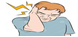 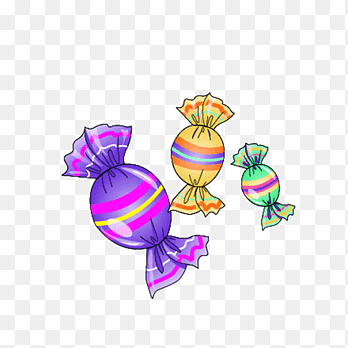 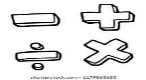 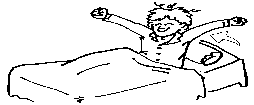                                                                   انتهت الأسئلةلاتنســــــــــــــــــــــــــــــــــــــــــــــــــوني من صالح دعائكموفقكم اللهT. Mohamad Zaid Al Asmari      المملكة العربية السعودية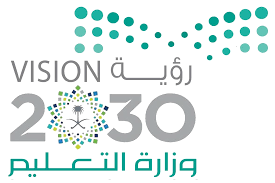 اسم الطالب/ه .........................وزارة التعليمرقم الجلوس : .........................إدارة التعليم بمنطقةالمادة : انجليزي    مكتب التعليمالزمن : ساعة ونصفمدرسة :الصف : السادس                 فصل (     )اسم المصحح / ه:التوقيع  :الدرجة رقما :اسم المراجع / ه  :التوقيع  : الدرجة كتابة :اختبار نهاية الفصل الدراسي الثالث للعام الدراسي 1443– لغة انجليزية –– للصف السادس ابتدائياختبار نهاية الفصل الدراسي الثالث للعام الدراسي 1443– لغة انجليزية –– للصف السادس ابتدائياختبار نهاية الفصل الدراسي الثالث للعام الدراسي 1443– لغة انجليزية –– للصف السادس ابتدائيالمصحح/ةالدرجة كتابةالدرجة رقماًالسؤالالاسم : General Questions  التوقيع : Grammar  المراجع/ةVocabulary   الاسم : Reading   التوقيع : Spelling المدقق/ةHandwriting الاسم : مجموع الاختبار التحريريالتوقيع : المجموع النهائي boydaygradeThis year I am in the 6th ___________. (Choose) 1.moneymuchmany2.  How ____ is it ?   It is 160 SAR   . (Choose)......................................................................................................................................................3. English  – speak  - class  – in       ( Rearrange ) ......................................................................................................................................................( Rearrange)        	5.a – I – sweater – want  .     wasaream1  Last year I _______ in the 5th gradedrinkingdrankdrink2-  The past of ( drink ) is______.getting upgot upget up3- The PAST of  ( get up ) iscleanbrushbrushed- yesterday I ______ my teeth4amareis5- I ___ going to the doctor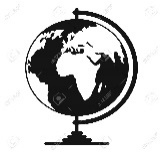 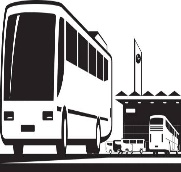 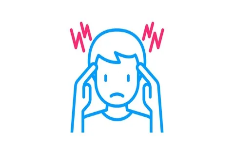 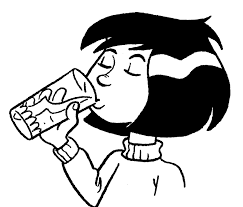 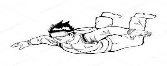 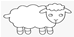 --------------------------------------------------------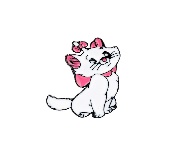 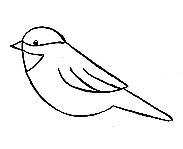 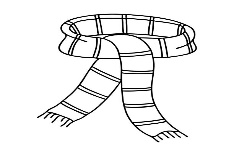 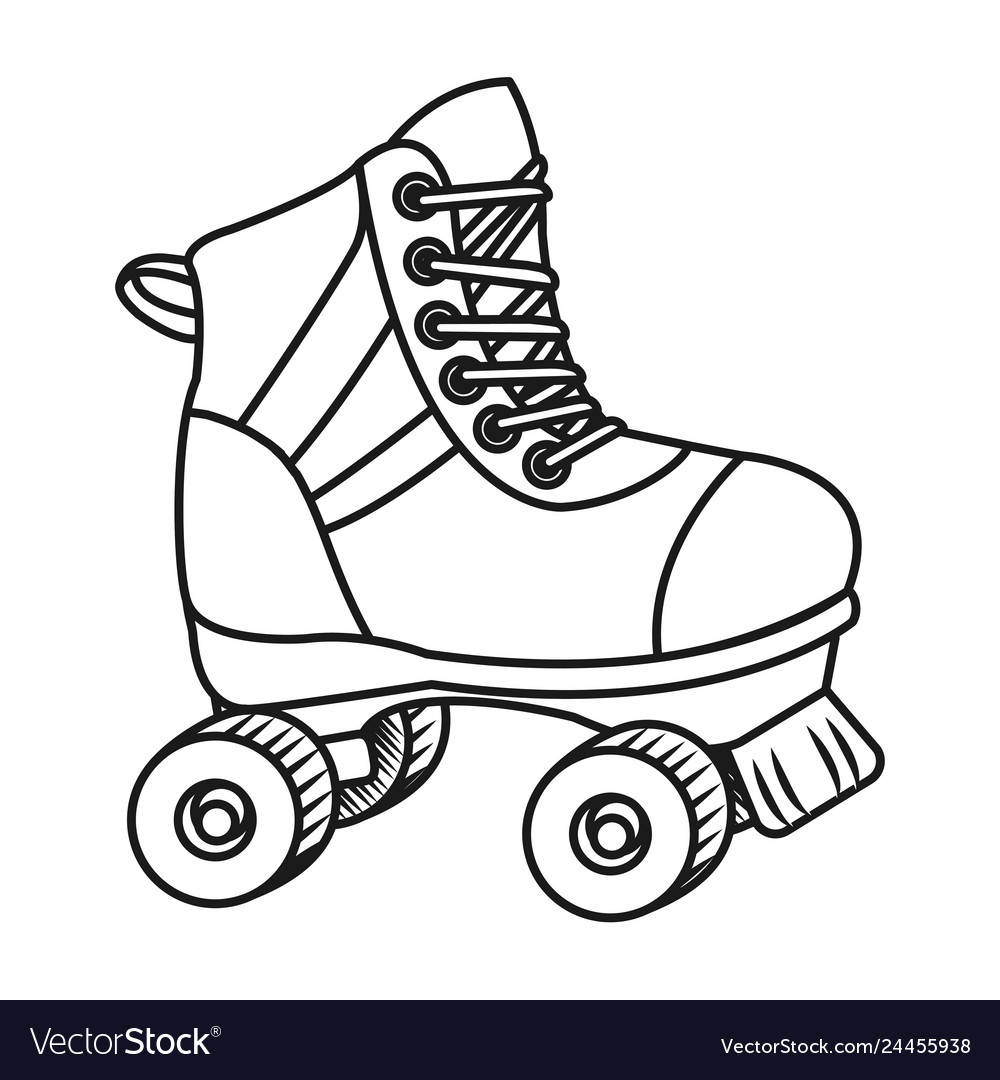 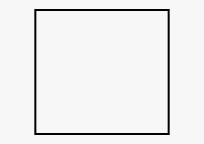 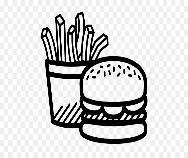 c_t_b_ _rd_ _arf_ _ ate_ _uareB_ _ger